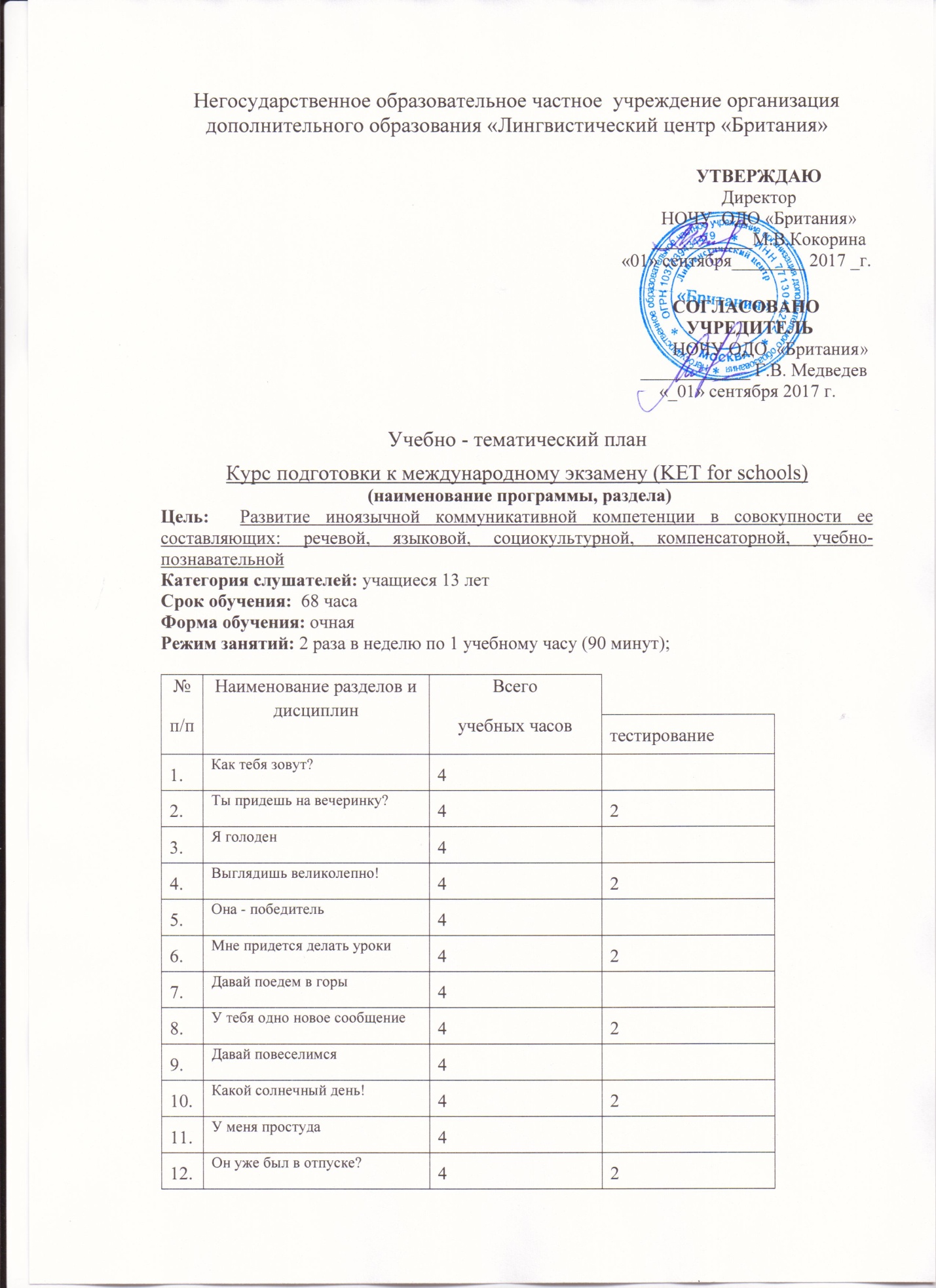 Негосударственное образовательное частное  учреждение организациядополнительного образования «Лингвистический центр «Британия»  СОГЛАСОВАНО УЧРЕДИТЕЛЬНОЧУ ОДО  «Британия»   ____________ Г.В. Медведев«_01» сентября 2017 г.Учебно - тематический планКурс подготовки к международному экзамену (KETforschools) (наименование программы, раздела)Цель:  Развитие иноязычной коммуникативной компетенции в совокупности ее составляющих: речевой, языковой, социокультурной, компенсаторной, учебно-познавательнойКатегория слушателей: учащиеся 13 летСрок обучения:  68 часаФорма обучения: очнаяРежим занятий: 2 раза в неделю по 1 учебному часу (90 минут);Учебно - тематический планКурс подготовки к международному экзамену (PETforschools) (наименование программы, раздела)Цель:  Развитие иноязычной коммуникативной компетенции в совокупности ее составляющих: речевой, языковой, социокультурной, компенсаторной, учебно-познавательнойКатегория слушателей: учащиеся 15 летСрок обучения:  68 часовФорма обучения: очнаяРежим занятий: 2 раза в неделю по 1 учебному часу (90 минут);Учебно - тематический планКурс подготовки к международному экзамену (FCEforschools) (наименование программы, раздела)Цель:  Развитие иноязычной коммуникативной компетенции в совокупности ее составляющих: речевой, языковой, социокультурной, компенсаторной, учебно-познавательнойКатегория слушателей: учащиеся 17 летСрок обучения:  68 часаФорма обучения: очнаяРежим занятий: 2 раза в неделю по 1 учебному часу (90 минут);УТВЕРЖДАЮДиректорНОЧУ  ОДО «Британия»___________М.В.Кокорина«01» сентября________ 2017 _г. №п/пНаименование разделов и дисциплинВсегоучебных часов№п/пНаименование разделов и дисциплинВсегоучебных часовтестирование1.Как тебя зовут?42.Ты придешь на вечеринку?423.Я голоден44.Выглядишь великолепно!425.Она - победитель46.Мне придется делать уроки427.Давай поедем в горы48.У тебя одно новое сообщение429.Давай повеселимся410.Какой солнечный день!4211.У меня простуда412.Он уже был в отпуске?4213.Возможно она ветеринар414.Можете повторить это, пожалуйста?42Итого:5612Итого:68№п/пНаименование разделов и дисциплинВсегоучебных часов№п/пНаименование разделов и дисциплинВсегоучебных часовтестирование1.Дом и привычки42.Учебные дни423.Время для развлечений44.Наш мир425.Чувства46.Досуг и мода427.Выйти на прогулку48.Это я!429.Подтянутый и здоровый410.Вопрос вкуса4211.Сохранение природы412.Что вы сказали?4213.Дополнительное чтение214.Дополнительное аудирование  и письмо2Повторение 2Итоговый контроль2Итого:5612Итого:68№п/пНаименование разделов и дисциплинВсегоучебных часов№п/пНаименование разделов и дисциплинВсегоучебных часовтестирование1.Семейные дела42.Отдых и удовольствие423.Счастливые каникулы?44.Еда, восхитительная еда425.Время учиться46.Моя первая работа427.Захватывающее приключение48.Мечта звезд429.Секреты разума410.Тратить, тратить, тратить?4211.Медицинские вопросы412.Царство животных4213.Пространство дома414.Фиеста!42Итого:5612Итого:68